 Gratin du Cantal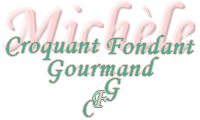  Pour 6 Croquants-Gourmands 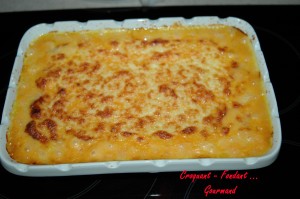 Un plat à gratin
Préchauffage du four à 180°C 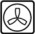 Râper ou hacher le Comté et le Cantal (pour moi quelques secondes vit 6 au Thermomix). Éplucher et laver potiron et pommes de terre.Couper les légumes en dés.Faire cuire les pommes de terre à l'eau bouillante salée pendant 20 minutes.Mettre les dés de potiron dans un filet d'huile chaude et laisser cuire en remuant de temps en temps pendant une vingtaine de minutes. Les légumes doivent commencer à s'écraser.Égoutter les pommes de terre et les ajouter dans la sauteuse avec le potiron Mélanger.Couvrir et laisser frémir encore une dizaine de minutes.Mettre les légumes dans le bol du blender et mixer.Ajouter 170 g du mélange de fromages et la crème.Bien mélanger.Saler, poivrer et mettre une pincée de muscade râpée.Verser dans le plat à gratin légèrement huilé.Répartir le reste du fromage.Enfourner pour 30 minutes.Servir bien chaud.